МИНИСТЕРСТВО ПРОСВЕЩЕНИЯ РОССИЙСКОЙ ФЕДЕРАЦИИКомитет образования, науки и молодежной политики Волгоградской областиГородищенский муниципальный районМБОУ «Карповская СШ»РАБОЧАЯ ПРОГРАММА(ID 3136760)учебного предмета«Окружающий мир»для 3 класса начального общего образованияна 2022-2023 учебный годСоставитель: Котова Татьяна ГеннадьевнаУчитель начальных классовС Карповка 2022ПОЯСНИТЕЛЬНАЯ ЗАПИСКАПрограмма по учебному предмету «Окружающий мир» (предметная область «Обществознание и естествознание» («Окружающий мир») включает: пояснительную записку, содержание обучения, планируемые результаты освоения программы учебного предмета, тематическое планирование.Пояснительная записка отражает общие цели и задачи изучения предмета, характеристику психологических предпосылок к его изучению младшими школьниками; место в структуре учебного плана, а также подходы к отбору содержания, планируемым результатам и тематическому 
планированию.	Содержание обучения раскрывает содержательные линии для обязательного изучения в 3 классе начальной школы.Содержание обучения в 3 классе завершается перечнем универсальных учебных действий —познавательных, коммуникативных и регулятивных, которые возможно формировать средствами учебного  предмета  «Окружающий  мир» с   учётом   возрастных   особенностей   младших школьников.	Планируемые результаты включают личностные, метапредметные результаты за период обучения, а также предметные достижения младшего школьника за третий год обучения в начальной школе 	В тематическом планировании описывается программное содержание по всем разделам содержания обучения 3 класса, а также раскрываются методы и формы организации обучения и характеристика деятельностей, которые целесообразно использовать при изучении той или иной программной темы. 	Представлены также способы организации дифференцированного обучения.Рабочая программа по предмету «Окружающий мир» на уровне 3 класса начального общего образования составлена на основе требований к результатам освоения основной образовательной программы начального общего образования, представленных в Федеральном государственном образовательном стандарте начального общего образования, Примерной программы воспитания, а также с учётом историко-культурного стандарта. Изучение предмета «Окружающий мир», интегрирующего знания о природе, предметном мире, обществе и взаимодействии людей в нём, соответствует потребностям и интересам детей младшего школьного возраста и направлено на достижение следующих целей:—  формирование целостного взгляда на мир, осознание места в нём человека на основе целостного взгляда на окружающий мир (природную и социальную среду обитания); освоение естественнонаучных, обществоведческих, нравственно этических понятий, представленных в содержании данного учебного предмета; —  развитие умений  и  навыков  применять  полученные  знания в реальной  учебной  и жизненной  практике,  связанной  как с поисково-исследовательской деятельностью (наблюдения, опыты, трудовая деятельность), так и с творческим использованием приобретённых знаний в речевой, изобразительной, художественной деятельности; —  духовно-нравственное развитие и воспитание личности гражданина России, понимание своей принадлежности к Российскому государству, определённому этносу; проявление уважения к истории, культуре, традициям народов РФ; освоение младшими школьниками мирового культурного опыта по созданию общечеловеческих ценностей, законов и правил построения взаимоотношений в социуме; обогащение духовного богатства обучающихся; —  развитие способности ребёнка к социализации на основе принятия гуманистических норм жизни, приобретение опыта эмоционально-положительного отношения к природе в соответствии с экологическими нормами поведения; становление навыков повседневного проявлениякультуры общения, гуманного отношения к людям,  уважительного  отношения  к их взглядам, мнению и индивидуальности.Центральной идеей конструирования содержания и планируемых результатов обучения является раскрытие роли человека в природе и обществе, ознакомление с правилами поведения в среде обитания и освоение общечеловеческих ценностей взаимодействия в системах «Человек и природа»,«Человек и общество», «Человек и другие люди», «Человек и познание». Важнейшей составляющей всех указанных систем является содержание, усвоение которого гарантирует формирование у обучающихся навыков здорового и безопасного образа жизни на основе развивающейся способности предвидеть результаты своих поступков и оценки возникшей ситуации.  Отбор содержания курса«Окружающий мир» осуществлён на основе следующих ведущих идей:—  раскрытие роли человека в природе и обществе; —  освоение общечеловеческих ценностей взаимодействия в системах «Человек и природа»,«Человек и общество», «Человек и другие люди», «Человек и его самость», «Человек и познание».	Общее число часов, отведённых на изучение курса «Окружающий мир» в 3 классе, составляет 68 часов (два часа в неделю).СОДЕРЖАНИЕ УЧЕБНОГО ПРЕДМЕТА 	Человек и общество 
	Общество как совокупность людей, которые объединены общей культурой и связаны друг с другом совместной деятельностью во имя общей цели. Наша Родина — Российская Федерация. Уникальные памятники культуры России, родного края. Государственная символика Российской Федерации и своего региона. Города Золотого кольца России. Народы России. Уважение к культуре, традициям своего народа и других народов, государственным символам России.Семья — коллектив близких, родных людей. Семейный бюджет, доходы и расходы семьи. Уважение к семейным ценностям.	Правила нравственного поведения в социуме. Внимание, уважительное отношение к людям с ограниченными возможностями здоровья, забота о них.	Значение труда в жизни человека и общества.   Трудолюбие как общественно значимая ценность в культуре народов России. Особенности труда людей родного края, их профессии.	Страны и народы мира. Памятники природы и культуры — символы стран, в которых они находятся.	Человек и природа 
	Методы изучения природы. Карта мира. Материки и части света. Вещество. Разнообразие веществ в окружающем мире.Примеры веществ: соль, сахар, вода, природный газ. Твёрдые тела, жидкости, газы. Простейшие практические работы с веществами, жидкостями, газами. Воздух — смесь газов.  Свойства воздуха.Значение воздуха для растений, животных, человека. Вода.  Свойства воды.  Состояния воды, её распространение в природе, значение для живых организмов и хозяйственной жизни человека.Круговорот воды в природе. Охрана воздуха, воды. Горные породы и минералы. Полезные 
ископаемые, их значение в хозяйстве человека, бережное отношение людей к полезным ископаемым. Полезные ископаемые родного края (2—3 примера).   Почва, её состав, значение для живой природы и хозяйственной жизни человека.Первоначальные представления о бактериях. Грибы: строение шляпочных грибов. Грибы съедобные и несъедобные. Разнообразие растений. Зависимость жизненного цикла организмов от условий окружающей среды. Размножение и развитие растений. Особенности питания и дыхания растений.Роль растений в природе и жизни людей, бережное отношение человека к растениям.  Условия, необходимые для жизни растения (свет, тепло, воздух, вода). Наблюдение роста растений, фиксация изменений. Растения родного края,  названия  и краткая характеристика на основе наблюдений. Охрана растений.	Разнообразие животных. Зависимость жизненного цикла организмов от условий окружающей среды. Размножение и развитие животных (рыбы, птицы, звери). Особенности питания животных.Цепи питания. Условия, необходимые для жизни животных (воздух, вода, тепло, пища). Роль животных в природе и жизни людей, бережное отношение человека к животным. Охрана животных. Животные родного края, их названия, краткая характеристика на основе наблюдений.Природные сообщества: лес, луг, пруд. Взаимосвязи в природном сообществе: растения — пища и укрытие для животных; животные — распространители плодов  и  семян  растений. Влияние человека на природные сообщества. Природные сообщества родного края (2—3 примера на основе 
наблюдений). Правила нравственного поведения в природных сообществах.Человек — часть природы. Общее представление о строении тела человека. Системы органов (опорно-двигательная, пищеварительная, дыхательная, кровеносная, нервная, органы чувств), их роль в жизнедеятельности организма. Гигиена отдельных органов и систем органов человека. Измерениетемпературы тела человека, частоты пульса.	Правила безопасной жизни 
	Здоровый образ жизни: двигательная активность (утренняя зарядка, динамические паузы), закаливание и профилактика заболеваний. Забота о здоровье и безопасности окружающих людей.Безопасность во дворе жилого дома (правила перемещения внутри двора и пересечения дворовой проезжей части, безопасные зоны электрических, газовых, тепловых подстанций и других опасных объектов инженерной инфраструктуры жилого дома, предупреждающие знаки безопасности).Правила безопасного поведения пассажира железнодорожного, водного и авиатранспорта (правила безопасного поведения на вокзалах и в аэропортах, безопасное поведение в вагоне, на борту самолёта, судна; знаки безопасности). Безопасность в Интернете (ориентирование в признаках мошеннических действий, защита персональной информации, правила коммуникации в мессенджерах и социальных группах) в условиях контролируемого доступа в Интернет. Универсальные учебные действия.Познавательные универсальные учебные действия:—  проводить несложные наблюдения в природе (сезонные изменения, поведение животных) по предложенному и самостоятельно составленному плану; на основе результатов совместных с одноклассниками наблюдений (в парах, группах) делать выводы; —  устанавливать зависимость между внешним видом, особенностями поведения и условиями жизни животного; —  определять (в процессе рассматривания объектов и явлений) существенные признаки и отношения между объектами и явлениями; —  моделировать цепи питания в природном сообществе; —  различать понятия «век», «столетие», «историческое время»; соотносить историческое событие с датой (историческим периодом).Работа с информацией:—  понимать, что работа с моделями Земли (глобус, карта) может дать полезную и интересную информацию о природе нашей планеты; —  находить на глобусе материки и океаны, воспроизводить их названия; находить на карте нашу страну, столицу, свой регион; —  читать несложные планы, соотносить условные обозначения с изображёнными объектами; —  находить по предложению учителя информацию в разных источниках — текстах, таблицах, схемах, в том числе в Интернете (в условиях контролируемого входа);—  соблюдать правила безопасности при работе в информационной среде. Коммуникативные универсальные учебные действия:—  ориентироваться в понятиях, соотносить понятия и термины с их краткой характеристикой:—  понятия и термины, связанные с социальным миром (безопасность, семейный бюджет, памятник культуры); —  понятия и термины, связанные с миром природы (планета, материк, океан, модель Земли, царство природы, природное сообщество, цепь питания, Красная книга); —  понятия и термины, связанные с безопасной жизнедеятельностью (знаки дорожногодвижения, дорожные ловушки, опасные ситуации, предвидение).—  описывать (характеризовать) условия жизни на Земле;
—  на основе сравнения объектов природы описывать схожие, различные, индивидуальные признаки; 
—  приводить примеры, кратко характеризовать представителей разных царств природы; —  называть признаки (характеризовать) животного (растения) как живого организма; —  описывать (характеризовать) отдельные страницы истории нашей страны (в пределах изученного).Регулятивные универсальные учебные действия:
—  планировать шаги по решению учебной задачи, контролировать свои действия (при небольшой помощи учителя); 
—  устанавливать причину возникающей трудности или ошибки, корректировать свои действия.Совместная деятельность:
—  участвуя в совместной деятельности, выполнять роли руководителя (лидера), подчинённого; —  справедливо оценивать результаты деятельности участников, положительно реагировать на советы и замечания в свой адрес; 
—  выполнять правила совместной деятельности, признавать право другого человека иметь собственное суждение, мнение; 
—  самостоятельно разрешать возникающие конфликты с учётом этики общения.ПЛАНИРУЕМЫЕ ОБРАЗОВАТЕЛЬНЫЕ РЕЗУЛЬТАТЫ	Изучение предмета "Окружающий мир" в 3 классе направлено на достижение обучающимися личностных, метапредметных и предметных результатов освоения учебного предмета.ЛИЧНОСТНЫЕ РЕЗУЛЬТАТЫ	Личностные результаты изучения предмета «Окружающий мир» характеризуют готовность обучающихся руководствоваться традиционными российскими социокультурными и духовно-нравственными ценностями, принятыми в обществе правилами и нормами поведения и должны отражать приобретение первоначального опыта деятельности обучающихся, в части: 
	Гражданско-патриотического воспитания:—  становление ценностного отношения к своей Родине - России; понимание особой роли многонациональной России в современном мире; —  осознание своей этнокультурной и российской гражданской идентичности, принадлежности к российскому народу, к своей национальной общности; —  сопричастность к прошлому, настоящему и будущему своей страны и родного края; проявление интереса к истории и многонациональной культуре своей страны, уважения к своему и другим народам; —  первоначальные представления о человеке как члене общества, осознание прав и ответственности человека как члена общества.Духовно-нравственного воспитания:—  проявление культуры общения, уважительного отношения к людям, их взглядам, признанию их индивидуальности; —  принятие существующих в обществе нравственно-этических норм поведения и правил межличностных отношений, которые строятся на проявлении гуманизма, сопереживания, уважения и доброжелательности; —  применение правил совместной деятельности, проявление способности договариваться, неприятие любых форм поведения, направленных на причинение физического и морального вреда другим людям.Эстетического воспитания:—  понимание особой роли России в развитии общемировой художественной культуры, проявление уважительного отношения, восприимчивости и интереса к разным видам искусства, традициям и творчеству своего и других народов; —  использование полученных знаний в продуктивной и преобразующей деятельности, в разных видах художественной деятельности.Физического воспитания, формирования культуры здоровья и эмоционального благополучия:—  соблюдение правил организации здорового и безопасного (для себя и других людей) образа жизни; выполнение правил безопасного поведении в окружающей среде (в том числе 
информационной); —  приобретение опыта эмоционального отношения к среде обитания, бережное отношение к физическому и психическому здоровью.Трудового воспитания:—  осознание ценности трудовой деятельности в жизни человека и общества, ответственное потребление и бережное отношение к результатам труда, навыки участия в различных видах трудовой деятельности, интерес к различным профессиям.Экологического воспитания:—  осознание роли человека в природе и обществе, принятие экологических норм поведения, бережного отношения к природе, неприятие действий, приносящих ей вред.Ценности научного познания:—  ориентация в деятельности на первоначальные представления о научной картине мира; —  осознание ценности познания, проявление познавательного интереса, активности, инициативности, любознательности и самостоятельности в обогащении своих знаний, в том числе с использованием различных информационных средств.МЕТАПРЕДМЕТНЫЕ РЕЗУЛЬТАТЫПознавательныеуниверсальные учебные действия: 1)  Базовые логические действия:—  понимать целостность окружающего мира (взаимосвязь природной и социальной среды обитания), проявлять способность ориентироваться в изменяющейся действительности; —  на основе наблюдений доступных объектов окружающего мира устанавливать связи и зависимости между объектами (часть - целое; причина - следствие; изменения во времени и в пространстве); —  сравнивать объекты окружающего мира, устанавливать основания для сравнения, устанавливать аналогии; —  объединять части объекта (объекты) по определённому признаку; —  определять существенный признак для классификации, классифицировать предложенные объекты; —  находить закономерности и противоречия в рассматриваемых фактах, данных и наблюдениях на основе предложенного алгоритма; —  выявлять недостаток информации для решения учебной (практической) задачи на основе предложенного алгоритма2)  Базовые исследовательские действия:—  проводить (по предложенному и самостоятельно составленному плану или выдвинутому предположению) наблюдения, несложные опыты; проявлять интерес к экспериментам, проводимым под руководством учителя; —  определять разницу между реальным и желательным состоянием объекта (ситуации) на основе предложенных вопросов; —  формулировать с помощью учителя цель предстоящей работы, прогнозировать возможное развитие процессов, событий и последствия в аналогичных или сходных ситуациях; —  моделировать ситуации на основе изученного материала о связях в природе (живая и неживая природа, цепи питания; природные зоны), а также в социуме (лента времени; поведение и егопоследствия; коллективный труд и его результаты и др. ); —  проводить по предложенному плану опыт, несложное исследование по установлению особенностей объекта изучения и связей между объектами (часть — целое, причина —следствие); —  формулировать выводы и подкреплять их доказательствами на основе результатов проведённого наблюдения (опыта, измерения, исследования).3)  Работа с информацией:—  использовать различные источники для поиска информации, выбирать источник получения информации с учётом учебной задачи; —  согласно заданному алгоритму находить в предложенном источнике информацию, представленную в явном виде; —  распознавать достоверную и недостоверную информацию самостоятельно или на основе предложенного учителем способа её проверки; —  находить и использовать для решения учебных задач текстовую, графическую, аудиовизуальную информацию; —  читать и интерпретировать графически представленную информацию (схему, таблицу, иллюстрацию); —  соблюдать правила информационной безопасности в условиях контролируемого доступа в Интернет (с помощью учителя); —  анализировать и создавать текстовую, видео, графическую, звуковую информацию в соответствии с учебной задачей;—  фиксировать полученные результаты в текстовой форме (отчёт, выступление, высказывание) и графическом виде (рисунок, схема, диаграмма).Коммуникативные универсальные учебные действия:—  в процессе диалогов задавать вопросы, высказывать суждения, оценивать выступления участников; —  признавать возможность существования разных точек зрения; корректно и аргументированно высказывать своё мнение; приводить доказательства своей правоты; —  соблюдать правила ведения диалога и дискуссии; проявлять уважительное отношение к собеседнику; —  использовать смысловое чтение для определения темы, главной мысли текста о природе, социальной жизни, взаимоотношениях и поступках людей; —  создавать устные и письменные тексты (описание, рассуждение, повествование); —  конструировать обобщения и выводы на основе полученных результатов наблюдений и опытной работы, подкреплять их доказательствами; —  находить ошибки и восстанавливать деформированный текст об изученных объектах и явлениях природы, событиях социальной жизни; —  готовить небольшие публичные выступления с возможной презентацией (текст, рисунки, фото, плакаты и др. ) к тексту выступления.Регулятивные универсальные учебные действия: 1)  Самоорганизация:—  планировать самостоятельно или с небольшой помощью учителя действия по решению учебной задачи; —  выстраивать последовательность выбранных действий и операций.2)  Самоконтроль:—  осуществлять контроль процесса и результата своей деятельности; —  находить ошибки в своей работе и устанавливать их причины; корректировать свои действия при необходимости (с небольшой помощью учителя); —  предвидеть возможность возникновения трудностей и ошибок, предусматривать способы их предупреждения, в том числе в житейских ситуациях, опасных для здоровья и жизни.3)  Самооценка:—  объективно оценивать результаты своей деятельности, соотносить свою оценку с оценкой учителя; —  оценивать целесообразность выбранных способов действия, при необходимости корректировать их.Совместная деятельность:—  понимать значение коллективной деятельности для успешного решения учебной 
(практической) задачи; активно участвовать в формулировании краткосрочных и долгосрочных целей совместной деятельности (на основе изученного материала по окружающему миру); —  коллективно строить действия по достижению общей цели: распределять роли, договариваться, обсуждать процесс и результат совместной работы; —  проявлять готовность руководить, выполнять поручения, подчиняться; —  выполнять правила совместной деятельности: справедливо распределять и оценивать работу каждого участника; считаться с наличием разных мнений; не допускать  конфликтов, при их возникновении мирно разрешать без участия взрослого; —  ответственно выполнять свою часть работы.ПРЕДМЕТНЫЕ РЕЗУЛЬТАТЫК концу обучения в 3 классе обучающийся научится:—  различать государственную символику Российской Федерации (гимн, герб, флаг); проявлять уважение к государственным символам России и своего региона; —  проявлять уважение к семейным ценностям и традициям, традициям своего народа и других народов; соблюдать правила нравственного поведения в социуме; —  приводить примеры памятников природы, культурных объектов и достопримечательностей родного края; столицы России, городов РФ с богатой историей и культурой; российских центров декоративно-прикладного искусства; проявлять интерес и уважение к истории и культуре народов России; —  показывать на карте мира материки, изученные страны мира;—  различать расходы и доходы семейного бюджета; 
—  распознавать изученные объекты природы по их описанию, рисункам и фотографиям, различать их в окружающем мире; 
—  проводить по предложенному плану или инструкции небольшие опыты с природными объектами с использованием простейшего лабораторного оборудования и измерительных приборов; соблюдать безопасность проведения опытов; 
—  группировать изученные объекты живой и неживой природы, проводить простейшую классификацию; 
—  сравнивать по заданному количеству признаков объекты живой и неживой природы; —  описывать на основе предложенного плана изученные объекты и явления природы, выделяя их существенные признаки и характерные свойства; 
—  использовать различные  источники  информации  о  природе и обществе для поиска и извлечения информации, ответов на вопросы; —  использовать знания о взаимосвязях в природе, связи человека и природы для объяснения простейших явлений и процессов в природе, организме человека; 
—  фиксировать результаты наблюдений, опытной работы, в процессе коллективной 
деятельности обобщать полученные результаты и делать выводы; 
—  создавать по заданному плану собственные развёрнутые высказывания о природе, человеке и обществе, сопровождая выступление иллюстрациями (презентацией); 
—  соблюдать правила безопасного поведения пассажира железнодорожного, водного и авиатранспорта; 
—  соблюдать периодичность двигательной активности и профилактики заболеваний; 
—  соблюдать правила безопасного поведения во дворе жилого дома; 
—  соблюдать правила нравственного поведения на природе; 
—  безопасно использовать персональные данные в условиях контролируемого доступа в Интернет; ориентироваться в возможных мошеннических действиях при общении в 
мессенджерах.ТЕМАТИЧЕСКОЕ ПЛАНИРОВАНИЕПОУРОЧНОЕ ПЛАНИРОВАНИЕУЧЕБНО-МЕТОДИЧЕСКОЕ ОБЕСПЕЧЕНИЕ ОБРАЗОВАТЕЛЬНОГО ПРОЦЕССА ОБЯЗАТЕЛЬНЫЕ УЧЕБНЫЕ МАТЕРИАЛЫ ДЛЯ УЧЕНИКА 
Окружающий мир (в 2 частях), 3 класс /Плешаков А.А., Акционерное общество «Издательство«Просвещение»; 
Введите свой вариант:МЕТОДИЧЕСКИЕ МАТЕРИАЛЫ ДЛЯ УЧИТЕЛЯ http://school-collection.edu.ru/catalog/ЦИФРОВЫЕ ОБРАЗОВАТЕЛЬНЫЕ РЕСУРСЫ И РЕСУРСЫ СЕТИ ИНТЕРНЕТ http://school-collection.edu.ru/catalog/МАТЕРИАЛЬНО-ТЕХНИЧЕСКОЕ ОБЕСПЕЧЕНИЕ ОБРАЗОВАТЕЛЬНОГО ПРОЦЕССАУЧЕБНОЕ ОБОРУДОВАНИЕ 
Мультимедийный компьютер.ОБОРУДОВАНИЕ ДЛЯ ПРОВЕДЕНИЯ ЛАБОРАТОРНЫХ, ПРАКТИЧЕСКИХ РАБОТ, ДЕМОНСТРАЦИЙ 
Термометр, Гербарий.РАССМОТРЕНОСОГЛАСОВАНОУТВЕРЖДЕНОПредседатель ШМК нач.кл.Председатель метод.советаДиректор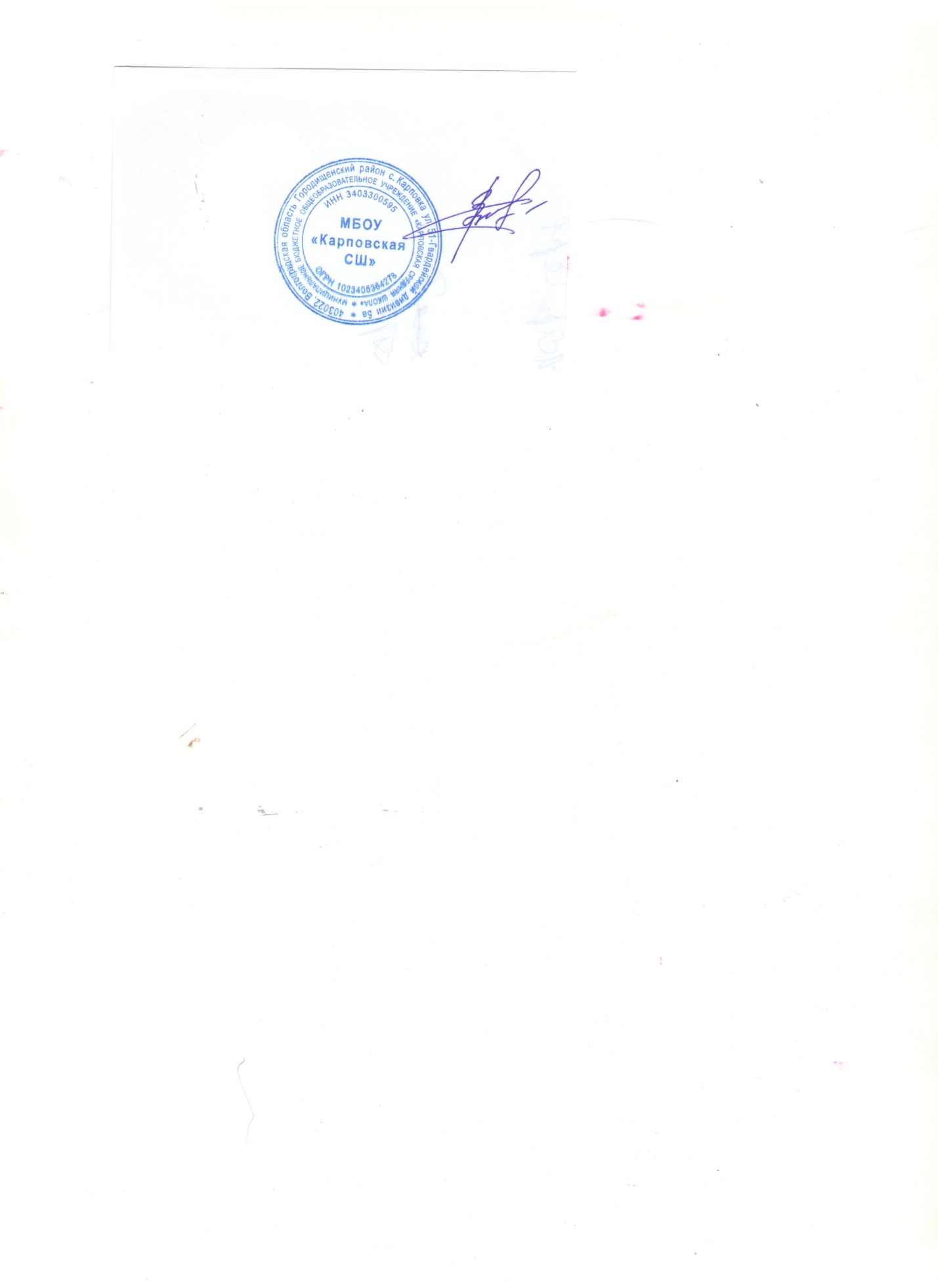 ______________Швыдкая Т.Д.______________Астраханцева А.Н.______________Страхова С.В.Протокол №1Протокол №1Приказ №142Бот "26" 0822 г.от "29" 08 22 г.от "30" 08.22 г.№
п/пНаименование разделов и тем программыКоличествочасовКоличествочасовКоличествочасовДата 
изученияВиды деятельностиВиды, формы контроляЭлектронные 
(цифровые) 
образовательные ресурсы№
п/пНаименование разделов и тем программывсегоконтрольные работыпрактические работыДата 
изученияВиды деятельностиВиды, формы контроляЭлектронные 
(цифровые) 
образовательные ресурсыРаздел 1. Человек и общество.Раздел 1. Человек и общество.Раздел 1. Человек и общество.Раздел 1. Человек и общество.Раздел 1. Человек и общество.Раздел 1. Человек и общество.Раздел 1. Человек и общество.Раздел 1. Человек и общество.Раздел 1. Человек и общество.1.1.Общество — совокупность людей, которые объединены общей культурой и связаны друг с другом совместной деятельностью во имя общей цели.10002.09.2022Рассказ учителя, рассматривание иллюстраций на тему:«Что такое общество»;Устныйопрос;http://school-
collection.edu.ru/1.2.Наша Родина — Российская Федерация — многонациональная страна.10007.09.2022Просмотр и обсуждение иллюстраций, видеофрагментов и других материалов (по выбору) на тему: «Жизнь народов нашей страны»;Устныйопрос;http://school-
collection.edu.ru/1.3.Особенности жизни, быта, культуры народов РФ.10009.09.2022Просмотр и обсуждение иллюстраций, видеофрагментов и других материалов (по выбору) на тему: «Жизнь народов нашей страны»;Устныйопрос;http://school-
collection.edu.ru/1.4.Уникальные памятники культуры (социальные и природные объекты) России, родного края.10014.09.2022Просмотр и обсуждение иллюстраций, видеофрагментов и других материалов (по выбору) по теме «Уникальные памятники культуры России»;Практическаяработа;http://school-
collection.edu.ru/1.5.Города Золотого кольца России.30016.09.2022Моделирование маршрута по Золотому кольцу с 
использованием фотографий достопримечательностей, сувениров и т.д.; 
Составление сообщения о городах Золотого кольца России с использованием дополнительных источников 
информации (дифференцированное задание);Устныйопрос;http://school-
collection.edu.ru/1.6.Государственная символика Российской Федерации (гимн, герб, флаг) и своего региона.10021.09.2022Повторение. Государственная символика.;Зачет;http://school-
collection.edu.ru/1.7.Уважение к культуре, истории, традициям своего народа и других народов.10023.09.2022Ролевая игра по теме «Встречаем гостей из разных республик РФ»: рассказы гостей об их крае и народах, рассказы для гостей о родном крае;Устныйопрос;http://school-
collection.edu.ru/1.8.Семья — коллектив близких, родных людей. Поколения в семье.10028.09.2022Учебный диалог по теме «Для чего создаётся семья»,«Почему семью называют коллективом»;Устныйопрос;http://school-
collection.edu.ru/1.9.Взаимоотношения в семье: любовь, доброта, внимание, поддержка.10030.09.2022Работа в группах: коллективный ответ на вопрос «Какие бывают семьи?»;Самооценка с 
использованием«Оценочного
листа»;http://school-
collection.edu.ru/1.10.Семейный бюджет, доходы и расходы семьи.10105.10.2022Рассказ учителя: «Что такое семейный бюджет»; 
Беседа по теме «Доходы и расходы семьи»; 
Практическая работа по теме «Моделирование семейного бюджета» (дифференцированное задание);Практическаяработа;http://school-
collection.edu.ru/1.11.Страны и народы мира на карте.71107.10.2022Практическая работа с картой: страны мира. Работа в группах: самостоятельное составление описания любой страны или народа мира (с использованием 
дополнительной литературы и Интернета);Устныйопрос;http://school-
collection.edu.ru/1.12Памятники природы и культуры — символы стран, в которых они находятся.10012.10.2022«Путешествие по странам мира» (достопримечательности отдельных стран мира, по выбору детей): рассматривание видеоматериалов, слайдов, иллюстраций;Устныйопрос;http://school-
collection.edu.ru/Итого по разделуИтого по разделу20Раздел 2. Человек и природа.Раздел 2. Человек и природа.Раздел 2. Человек и природа.Раздел 2. Человек и природа.Раздел 2. Человек и природа.Раздел 2. Человек и природа.Раздел 2. Человек и природа.Раздел 2. Человек и природа.Раздел 2. Человек и природа.2.1.Вещество.  Разнообразие веществ в окружающем мире. Твёрдые тела, жидкости, газы, их свойства.10114.10.2022Практические работы (наблюдение и опыты) с 
веществами: текучесть, растворимость, окрашиваемость и др.; 
Упражнения: классификация тел и веществ, сравнение естественных и искусственных тел; классификация 
твёрдых, жидких и газообразных веществ;Практическаяработа;http://school-
collection.edu.ru/2.2.Воздух — смесь газов. Свойства  воздуха. Значениедляжизни.20019.10.2022Упражнения: классификация тел и веществ, сравнение естественных и искусственных тел; классификация твёрдых, жидких и газообразных веществ;Практическаяработа;http://school-
collection.edu.ru/2.3.Вода. Свойства воды.Состояния воды, её распространение в природе, значение для жизни. Круговоротводы в природе.20121.10.2022Практические работы (наблюдение и опыты) с 
веществами: текучесть, растворимость, окрашиваемость и др.;Практическаяработа;http://school-
collection.edu.ru/2.4.Охрана воздуха, воды.10026.10.2022Упражнения: классификация тел и веществ, сравнение естественных и искусственных тел; классификация твёрдых, жидких и газообразных веществ;Тестирование;http://school-
collection.edu.ru/2.5.Горные породы и минералы. Полезные ископаемые, их 
значение в хозяйстве человека.Полезные ископаемые родного края.21128.10.2022Практические работы (наблюдение и опыты) с 
веществами: текучесть, растворимость, окрашиваемость и др.;Устныйопрос;http://school-
collection.edu.ru/2.6.Почва, её состав, значение для живой природы и хозяйственной деятельности  человека.11002.11.2022Экскурсия: почвы (виды, состав, значение для жизни природы и хозяйственной деятельности людей);Практическаяработа;http://school-
collection.edu.ru/2.7.Царства природы. Бактерии, общее представление.  Грибы: строение шляпочного гриба; съедобные и несъедобные грибы.10009.11.2022Рассказ учителя (чтение текста учебника) о бактериях; Рассматривание и описание особенностей внешнего вида бактерий; 
Работа с иллюстративным материалом по теме «Какие грибы мы не положим в корзинку»; 
Рисование схемы: «Шляпочный гриб»; 
Рассказ учителя: «Чем грибы отличаются от растений»;Устныйопрос;http://school-
collection.edu.ru/2.8.Разнообразие растений. Зависимость жизненного цикла организмов от условий окружающей  среды.10011.11.2022Работа в группе: классификация растений из списка, который предложили одноклассники;Самооценка с 
использованием«Оценочного
листа»;http://school-
collection.edu.ru/2.9.Размножение и развитие растений. Особенности питания и дыхания растений.11016.11.2022Коллективное создание схемы по теме «Условия жизни растений»; 
Рассказ-рассуждение о жизни растений; 
Практическая работа в паре по теме «Размножения растений (побегом, листом, семе нами)»;Самооценка с 
использованием«Оценочного
листа»;http://school-
collection.edu.ru/2.10.Роль растений  в  природе и жизни людей, бережное отношение человека к растениям.10018.11.2022Коллективное создание схемы по теме «Условия жизни растений»;Устныйопрос;http://school-
collection.edu.ru/2.11.Условия, необходимые для жизни растения (свет, тепло, воздух, вода). Наблюдениеростарастений, фиксация изменений.10030.11.2022Работа в группе: классификация растений из списка, который предложили одноклассники;Практическаяработа;http://school-
collection.edu.ru/2.12Растения родного края, названия и краткая характеристика. Охранарастений.10002.12.2022Коллективное создание схемы по теме «Условия жизни растений»;Устныйопрос;http://school-
collection.edu.ru/2.13Разнообразие животных. Зависимость жизненного цикла организмов от условий окружаю щей среды.10007.12.2022Дидактическая игра по теме «Каких животных мы знаем»;Практическаяработа;http://school-
collection.edu.ru/2.14.Размножение и развитие животных (рыбы, птицы, звери, пресмыкающиеся, земноводные).10009.12.2022Работа в парах: характеристика животных по способу размножения (на основе справочной литературы), подготовка презентации;Устныйопрос;http://school-
collection.edu.ru/2.15.Особенности питания животных. Цепи питания. Условия, необходимые для жизни животных (воздух, вода, тепло, пища).10014.12.2022Просмотр и обсуждение иллюстраций, видеофрагментов и других материалов (по выбору) на тему «Охрана 
животных»;Тестирование;http://school-
collection.edu.ru/2.16.Роль животных в природе и жизни людей, бережное отношение человека к животным. Охранаживотных.11016.12.2022Упражнения: опиши животное, узнай животное, найди ошибку в классификации животных;Тестирование;http://school-
collection.edu.ru/2.17.Животные родного края, их названия.10021.12.2022Дидактическая игра по теме «Каких животных мы знаем»;Практическаяработа;http://school-
collection.edu.ru/2.18.Природные сообщества: лес, луг, пруд. Взаимосвязи в природномсообществе.20023.12.2022Работа со словарём: определение значения слова«сообщество»; 
Рассказ учителя по теме «Что такое природное сообщество» ; 
Учебный диалог по теме «Особенности леса (луга, водоёма) как сообщества»;Практическаяработа;http://school-
collection.edu.ru/2.19.Создание человеком природных сообществ для хозяйственной деятельности, получения продуктов питания (поле, сад, 
огород).10028.12.2022Работа со словарём: определение значения слова«сообщество»; 
Рассказ учителя по теме «Что такое природное сообщество» ;Устныйопрос;http://school-
collection.edu.ru/2.20.Природные сообщества родного края.10030.12.2022Беседа по теме «Для чего человек создает новые сообщества?»;Устныйопрос;http://school-
collection.edu.ru/2.21.Правила поведения в лесу, на водоёме, на лугу.10011.01.2023Учебный диалог по теме «Особенности леса (луга, водоёма) как сообщества»;Тестирование;http://school-
collection.edu.ru/2.22.Человек  —  часть  природы. Общее представление о строении тела человека.11013.01.2023Обсуждение текстов учебника, объяснения учителя:«Строение тела человека»;Устныйопрос;http://school-
collection.edu.ru/2.23.Системы органов (опорно-двигательная, пищеварительная, дыхательная, кровеносная, нервная, органы чувств),  их роль в жизнедеятельности организма.70018.01.2023Рассматривание схемы строения тела человека: называние, описание функций разных систем органов;Тестирование;http://school-
collection.edu.ru/2.24.Гигиена отдельных органов и систем органов человека.10020.01.2023Рассматривание схемы строения тела человека: называние, описание функций разных систем органов;Тестирование;http://school-
collection.edu.ru/2.25.Измерение температуры тела человека, частоты пульса.10125.01.2023Практическая работа по теме «Измерение температуры тела и частоты пульса»;Практическаяработа;http://school-
collection.edu.ru/Итого по разделуИтого по разделу35Раздел 3. Правила безопасной жизни.Раздел 3. Правила безопасной жизни.Раздел 3. Правила безопасной жизни.Раздел 3. Правила безопасной жизни.Раздел 3. Правила безопасной жизни.Раздел 3. Правила безопасной жизни.Раздел 3. Правила безопасной жизни.Раздел 3. Правила безопасной жизни.Раздел 3. Правила безопасной жизни.3.1.Здоровый  образ  жизни;  забота о здоровье и безопасности окружающих людей.21127.01.2023Обсуждение результатов проектной деятельности по теме«Что такое здоровый образ жизни и как его обеспечить»;Устныйопрос;http://school-
collection.edu.ru/3.2.Безопасность во дворе жилого дома (внимание к зонам электрических, газовых, тепловых подстанций и других опасных объектов; предупреждающие знаки безопасности).20001.02.2023Анализ ситуаций по теме «Что может произойти, если…»;Устныйопрос;http://school-
collection.edu.ru/3.3.Транспортная безопасность пассажира разных видов 
транспорта, правила поведения на вокзалах, в аэропортах, на борту самолёта, судна.20003.02.2023Рассказ учителя по теме «Правила поведения в 
транспорте, на вокзалах, в аэропортах, на борту самолета, судна»;Устныйопрос;http://school-
collection.edu.ru/3.4.Безопасность в Интернете (ориентировка в признаках 
мошенничества в сети; защита персональной информации) в условиях контролируемого доступа в Интернет.10008.02.2023Учебный диалог по теме «Как обеспечить безопасность при работе в Интернете»;Устныйопрос;http://school-
collection.edu.ru/ИтогопоразделуИтогопоразделу7Резервное времяРезервное время6ОБЩЕЕ КОЛИЧЕСТВО ЧАСОВ ПО ПРОГРАММЕОБЩЕЕ КОЛИЧЕСТВО ЧАСОВ ПО ПРОГРАММЕ6877№
п/пТема урокаКоличество часовКоличество часовКоличество часовДата 
изученияВиды, формы контроля№
п/пТема урокавсего контрольные работыпрактические работыДата 
изученияВиды, формы контроля1.Вводный урок. Как устроен мир10002.09.2022Устный опрос;2.Природа. 10007.09.2022Устный опрос;3.Общество10009.09.2022Устный опрос;4.Российская Федерация 10014.09.2022Устный опрос;5.О чем расскажет план 10016.09.2022Устный опрос;6.Что такое экология10021.09.2022Устный опрос;7.Проверь себя по 
разделу«Как устроен 11023.09.2022Письменный контроль;8.Звездное небо – Великая книга Природы 10028.09.2022Устный опрос;9.Тела, вещества, частицы.10130.09.2022Устный опрос;10.Разнообразие веществ 10105.10.2022Устный опрос;11.Воздух и его охрана10007.10.2022Устный опрос;12.Вода10119.10.2022Практическая работа;13.Превращения. Круговорот воды в природе10021.10.2022Устный опрос; Письменный 
контроль;14.Берегите воду! 10026.10.2022Устный опрос;15.Как разрушаются камни10028.10.2022Устный опрос;16.Что такое почва.10102.11.2022  Практическая 	работа;17.Разнообразие растений.10009.11.2022Устный опрос;18.Солнце, растения и мы с вами. 10011.11.2022  Устный опрос;19.Размножение и развитие растений. 10016.11.2022Устный опрос;20.Охрана растений. 10018.11.2022Устный опрос;21.Разнообразие животных. 10030.11.2022Устный опрос;22.Кто что ест.10002.12.2022Устный опрос;23.Размножение и развитие животных. 10007.12.2022Устный опрос;24.Охрана животных. 10009.12.2022Устный опрос;25.В царстве грибов.10014.12.2022Устный опрос;26.Проверь себя по 
разделу«Эта удивительная природа». 11016.12.2022Письменный контроль;27.Организм человека.10021.12.2022Устный опрос;28.Органы чувств10023.12.2022Устный опрос;29.Надёжная защита организма. 10028.12.2022Устный опрос;30.Опора тела и движение. 10030.12.2022Устный опрос;31.Наше питание10011.01.2023Устный опрос;32.Дыхание и 
кровообращение10013.01.2023Устный опрос;33.Умей предупреждать болезни. 10018.01.2023Устный опрос;34.Здоровый образ жизни. 10120.01.2023Практическая работа;35.Проверь себя по 
разделу«Мы и наше 11025.01.2023Практическая работа;36.Огонь, вода и газ.10027.01.2023Устный опрос;37.Чтобы путь был счастливым10001.02.2023Устный опрос;38.Дорожные знаки. 10003.02.2023Тестирование;39.Опасные места. 10008.02.2023  Устный опрос;40.Природа и наша безопасность. 10010.02.2023Устный опрос;41.Экологическая безопасность10015.02.2023  Устный опрос;42.Проверь себя по разделу«Наша11017.02.2023Письменный контроль;43.Для чего нужна экономика. 10001.03.2023Устный опрос;44.Природные богатства и труд людей – основа 
экономики. 10003.03.2023Устный опрос;45.Полезные ископаемые 10108.03.2023Устный опрос;46. Растениеводство10010.03.2023Устный опрос;47.Животноводство. 10015.03.2023Устный опрос;48.Какая бывает 
промышленность. 10017.03.2023Устный опрос;49.Что такое деньги. 10022.03.2023Устный опрос;50.Государственный бюджет10024.03.2023Устный опрос;51.Семейный бюджет. 10129.03.2023Письменный контроль;52.Экономика и экология.10031.03.2023Устный опрос;53.Проверь себя по 
разделу«Чему учит 11005.04.2023Письменный контроль;54.Золотое кольцо России. 10007.04.2023Устный опрос;55.Золотое кольцо России. 10019.04.2023Устный опрос;56.Золотое кольцо России. 10021.04.2023Устный опрос;57.Наши ближайшие соседи. 10026.04.2023Устный опрос;58.На севере Европы. 10028.04.2023Устный опрос;59.Что такое Бенилюкс.10003.05.2023Устный опрос;60.В центре Европы. 10005.05.2023Устный опрос;61.По Франции и 
Великобритании. 10010.05.2023Устный опрос;62.По Франции и 
Великобритании. 10012.05.2023Устный опрос;63.На юге Европы. 10017.05.2023Устный опрос;64.Всемирное наследие .10019.05.2023Устный опрос;65.Проверь себя по 
разделу«Путешествие по городам и странам».11024.05.2023Письменный контроль;66.По знаменитым местам мира10026.05.2023  Самооценка с 
использованием«Оценочного
листа»;67.Презентация 
проектов«Богатства, 
отданные людям»,
«Разнообразие природы родного края»,«Кто нас защищает», «Экономика родного 10029.05.2023Зачет;68.Презентация 
проектов«Богатства, 
отданные людям»,
«Разнообразие природы родного края»,«Кто нас защищает», «Экономика родного края», «Музей путешествий»11031.05.2023Зачет;ОБЩЕЕ КОЛИЧЕСТВО ЧАСОВ ПО ПРОГРАММЕОБЩЕЕ КОЛИЧЕСТВО ЧАСОВ ПО ПРОГРАММЕ6877